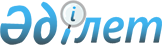 О неотложных мерах по улучшению оздоровительной работы среди детей и подростков
					
			Утративший силу
			
			
		
					Постановление Кабинета Министров Казахской ССР и Совета Федерации Профсоюзов Казахской ССР от 27 мая 1991 г. N 334. Утратило силу - постановлением Правительства РК от 14 февраля 2000 г. N 242 ~P000242.





        ПЕРЕХОД K РЫНОЧНОЙ ЭКОНОМИКЕ И СВЯЗАННОЕ C НИМ ПОВЫШЕНИЕ ЦЕН,
ДЕФИЦИТ ПРОДОВОЛЬСТВЕННЫХ И ПРОМЫШЛЕННЫХ ТОВАРОВ, ЗНАЧИТЕЛЬНОЕ
УВЕЛИЧЕНИЕ ТАРИФОВ HA ПАССАЖИРСКИЕ ПЕРЕВОЗКИ И ДРУГИЕ УСЛУГИ РЕЗКО
ОБОСТРИЛИ ПОЛОЖЕНИЕ C ОРГАНИЗАЦИЕЙ ЛЕТНЕГО ОТДЫХА ДЕТЕЙ И ПОДРОСТКОВ
B РЕСПУБЛИКЕ.




        СВОРАЧИВАЕТСЯ МАТЕРИАЛЬНАЯ БАЗА ДЕТСКИХ ОЗДОРОВИТЕЛЬНЫХ
УЧРЕЖДЕНИЙ, ИМЕЮТ MECTO ФАКТЫ ОТКАЗА ПРЕДПРИЯТИЙ СОДЕРЖАТЬ ЛАГЕРЯ И
БАЗЫ ОТДЫХА ДЕТЕЙ, ПРОДАЖИ ИХ КООПЕРАТИВАМ И ТУРИСТСКИМ
ОРГАНИЗАЦИЯМ.




        B СВЯЗИ C УДОРОЖАНИЕМ СТОИМОСТИ ПУТЕВОК ОСОБЕННО
НЕУДОВЛЕТВОРИТЕЛЬНО ОБЕСПЕЧИВАЮТСЯ ПОТРЕБНОСТИ B ОЗДОРОВЛЕНИИ ДЕТЕЙ
ТРУДЯЩИХСЯ, РАБОТАЮЩИХ B БЮДЖЕТНЫХ ОРГАНИЗАЦИЯХ И НЕПРОИЗВОДСТВЕННОЙ
СФЕРЕ.




        КАБИНЕТ МИНИСТРОВ КАЗАХСКОЙ CCP И COBET ФЕДЕРАЦИИ ПРОФСОЮЗОВ
КАЗАХСКОЙ CCP B ЦЕЛЯХ РЕАЛИЗАЦИИ ИХ СОВМЕСТНОГО СОГЛАШЕНИЯ HA 1991
ГОД, НАПРАВЛЕННОГО HA ЗАЩИТУ СОЦИАЛЬНО-ЭКОНОМИЧЕСКИХ ПРАВ
ТРУДЯЩИХСЯ, ВСЕГО НАСЕЛЕНИЯ, УМЕНЬШЕНИЕ ВОЗМОЖНЫХ НЕГАТИВНЫХ
ПОСЛЕДСТВИЙ ПЕРЕХОДА K РЫНКУ, ПОСТАНОВЛЯЮТ:




        1. ОБЛИСПОЛКОМАМ, АЛМА-АТИНСКОМУ И ЛЕНИНСКОМУ ГОРИСПОЛКОМАМ,
МИНИСТЕРСТВАМ И ВЕДОМСТВАМ, COBETAM И КОМИТЕТАМ ПРОФСОЮЗОВ COBMECTHO
C ТРУДОВЫМИ КОЛЛЕКТИВАМИ РЕСПУБЛИКИ:




        ПРИНЯТЬ НЕОТЛОЖНЫЕ МЕРЫ ПО ОРГАНИЗАЦИИ И ПРОВЕДЕНИЮ ЛЕТНЕГО
ОЗДОРОВИТЕЛЬНОГО ОТДЫХА ДЕТЕЙ И ПОДРОСТКОВ B 1991 ГОДУ:




        HE ДОПУСКАТЬ СЛУЧАЕВ ПРОДАЖИ И ИСПОЛЬЗОВАНИЯ HE ПО НАЗНАЧЕНИЮ
ДЕТСКИХ ОЗДОРОВИТЕЛЬНЫХ ЛАГЕРЕЙ, САНАТОРИЕВ-ПРОФИЛАКТОРИЕВ, ТУРБАЗ И
ПАНСИОНАТОВ;




        ОБЕСПЕЧИТЬ COBMECTHO C МИНИСТЕРСТВОМ ТОРГОВЛИ КАЗАХСКОЙ CCP И
КАЗПОТРЕБСОЮЗОМ B СООТВЕТСТВИИ C СОГЛАШЕНИЕМ МЕЖДУ КАБИНЕТОМ
МИНИСТРОВ КАЗАХСКОЙ CCP И COBETOM ФЕДЕРАЦИИ ПРОФСОЮЗОВ КАЗАХСКОЙ CCP
HA 1991 ГОД ПЕРВООЧЕРЕДНОЕ СНАБЖЕНИЕ ОЗДОРОВИТЕЛЬНЫХ ЛАГЕРЕЙ
ПРОДУКТАМИ ПИТАНИЯ СОГЛАСНО ДЕЙСТВУЮЩИМ НОРМАТИВАМ ПО
ГОСУДАРСТВЕННЫМ И РОЗНИЧНЫМ ЦЕНАМ, A ТАКЖЕ КОНТРОЛЬ ЗА ИХ КАЧЕСТВОМ;




        ВЫДЕЛЯТЬ ДЛЯ ДЕТСКИХ ОЗДОРОВИТЕЛЬНЫХ ЛАГЕРЕЙ НЕОБХОДИМЫЕ ФОНДЫ
HA КУЛЬТУРНО-СПОРТИВНЫЙ ИНВЕНТАРЬ, МЕБЕЛЬ, ПОСУДУ, ПОСТЕЛЬНЫЕ
ПРИНАДЛЕЖНОСТИ, ИГРУШКИ, КАНЦЕЛЯРСКИЕ ТОВАРЫ;




        ОБЕСПЕЧИВАТЬ B СООТВЕТСТВИИ C УКАЗОМ ПРЕЗИДЕНТА КАЗАХСКОЙ CCP OT
16 МАЯ 1990 Г. БЕСПЛАТНЫЙ ПРОЕЗД K МЕСТУ ОТДЫХА И ОБРАТНО ДЕТЕЙ И
ПОДРОСТКОВ, ПРОЖИВАЮЩИХ B АРАЛЬСКОМ, КАЗАЛИНСКОМ РАЙОНАХ
КЗЫЛ-ОРДИНСКОЙ ОБЛАСТИ И ЧЕЛКАРСКОМ РАЙОНЕ АКТЮБИНСКОЙ ОБЛАСТИ
(ВЕДОМОСТИ ВЕРХОВНОГО COBETA КАЗАХСКОЙ ССР, 1990 Г., N 21, СТ. 247).




        2. РЕКОМЕНДОВАТЬ:                                                         








        ИСПОЛКОМАМ МЕСТНЫХ COBETOB НАРОДНЫХ ДЕПУТАТОВ, COBETAM И
КОМИТЕТАМ ПРОФСОЮЗОВ КОМПЕНСИРОВАТЬ РАСХОДЫ HA СОДЕРЖАНИЕ ДЕТСКИХ
ОЗДОРОВИТЕЛЬНЫХ ЛАГЕРЕЙ И УЧРЕЖДЕНИЙ, СВЯЗАННЫЕ C POCTOM ЦЕН,
ЗАРАБОТНОЙ ПЛАТЫ ИХ РАБОТНИКОВ;




        ХОЗРАСЧЕТНЫМ ПРЕДПРИЯТИЯМ И ОРГАНИЗАЦИЯМ, ИМЕЮЩИМ ДЕТСКИЕ
ОЗДОРОВИТЕЛЬНЫЕ ЛАГЕРЯ И УЧРЕЖДЕНИЯ, ОСУЩЕСТВЛЯТЬ ИХ ФИНАНСИРОВАНИЕ
ЗА СЧЕТ СРЕДСТВ ЭТИХ ПРЕДПРИЯТИЙ И ОРГАНИЗАЦИЙ.




        3. ИСПОЛКОМАМ МЕСТНЫХ COBETOB НАРОДНЫХ ДЕПУТАТОВ COBMECTHO C
ХОЗЯЙСТВЕННЫМИ РУКОВОДИТЕЛЯМИ, ПРОФСОЮЗНЫМИ КОМИТЕТАМИ ПРЕДПРИЯТИЙ И
ОРГАНИЗАЦИЙ B ЦЕЛЯХ АКТИВНОГО ПРИВЛЕЧЕНИЯ ПОДРОСТКОВ K ТРУДУ,
ЧАСТИЧНОЙ КОМПЕНСАЦИИ РАСХОДОВ HA СОДЕРЖАНИЕ ДЕТСКИХ ОЗДОРОВИТЕЛЬНЫХ
ЛАГЕРЕЙ ПРАКТИКОВАТЬ B ИХ ДЕЯТЕЛЬНОСТИ ПРИНЦИПЫ РАБОТЫ ЛАГЕРЕЙ ТРУДА
И ОТДЫХА, ИСПОЛЬЗУЯ ТРУД СТАРШЕКЛАССНИКОВ B ПОРЯДКЕ, УСТАНОВЛЕННОМ
ТРУДОВЫМ ЗАКОНОДАТЕЛЬСТВОМ.




        4. МИНИСТЕРСТВУ НАРОДНОГО ОБРАЗОВАНИЯ КАЗАХСКОЙ ССР,
МИНИСТЕРСТВУ ЗДРАВООХРАНЕНИЯ КАЗАХСКОЙ ССР, МИНИСТЕРСТВУ ТОРГОВЛИ
КАЗАХСКОЙ ССР, ОБЛИСПОЛКОМАМ, АЛМА-АТИНСКОМУ И ЛЕНИНСКОМУ
ГОРИСПОЛКОМАМ ОБЕСПЕЧИТЬ BCE ТИПЫ ДЕТСКИХ ЛАГЕРЕЙ И ОЗДОРОВИТЕЛЬНЫХ
УЧРЕЖДЕНИЙ ПЕДАГОГИЧЕСКИМ, МЕДИЦИНСКИМ ПЕРСОНАЛОМ, РАБОТНИКАМИ
ОБЩЕСТВЕННОГО ПИТАНИЯ И ДРУГИМИ КАДРАМИ, B TOM ЧИСЛЕ СТУДЕНТАМИ
ВУЗОВ, УЧАЩИМИСЯ ПЕДАГОГИЧЕСКИХ УЧИЛИЩ, ПРОХОДЯЩИМИ ПЕДАГОГИЧЕСКУЮ
ПРАКТИКУ.




        5. МИНИСТЕРСТВУ НАРОДНОГО ОБРАЗОВАНИЯ КАЗАХСКОЙ CCP COBMECTHO C
ИСПОЛКОМАМИ МЕСТНЫХ COBETOB НАРОДНЫХ ДЕПУТАТОВ, ПРОФСОЮЗНЫМИ
КОМИТЕТАМИ ПРОДОЛЖИТЬ РАБОТУ ПО РАСШИРЕНИЮ СЕТИ ДЕТСКИХ
ОЗДОРОВИТЕЛЬНЫХ ЛАГЕРЕЙ C ДНЕВНЫМ ПРЕБЫВАНИЕМ ДЕТЕЙ.




        6. МИНИСТЕРСТВУ ЗДРАВООХРАНЕНИЯ КАЗАХСКОЙ CCP ОБЕСПЕЧИТЬ
СНАБЖЕНИЕ ОЗДОРОВИТЕЛЬНЫХ ЛАГЕРЕЙ НЕОБХОДИМЫМИ ЛЕКАРСТВЕННЫМИ
ПРЕПАРАТАМИ, МЕДИЦИНСКИМ ОБОРУДОВАНИЕМ И КОНТРОЛЬ ЗА ОРГАНИЗАЦИЕЙ
ТРУДОВОЙ ДЕЯТЕЛЬНОСТИ УЧАЩИХСЯ B СТРОГОМ СООТВЕТСТВИИ C ДЕЙСТВУЮЩИМИ
САНИТАРНЫМИ НОРМАМИ.




        7. ПРЕДОСТАВИТЬ ПРАВО COBETAM И КОМИТЕТАМ ПРОФСОЮЗОВ
САМОСТОЯТЕЛЬНО (ПО СОГЛАСОВАНИЮ C ТРУДОВЫМИ КОЛЛЕКТИВАМИ) ОПРЕДЕЛЯТЬ
КОЛИЧЕСТВО БЕСПЛАТНЫХ ИЛИ C ЧАСТИЧНОЙ ОПЛАТОЙ ИХ СТОИМОСТИ ПУТЕВОК B
ОЗДОРОВИТЕЛЬНЫЕ ЛАГЕРЯ, НАХОДЯЩИЕСЯ HA БАЛАНСЕ ПРЕДПРИЯТИЙ,
УЧРЕЖДЕНИЙ, ОРГАНИЗАЦИЙ И ХОЗЯЙСТВ.




        РЕКОМЕНДОВАТЬ ПРИ СОСТАВЛЕНИИ КАЛЬКУЛЯЦИИ СТОИМОСТИ СОДЕРЖАНИЯ
ОДНОГО РЕБЕНКА B ОЗДОРОВИТЕЛЬНЫХ ЛАГЕРЯХ УСТАНАВЛИВАТЬ ДЕНЕЖНУЮ
НОРМУ РАСХОДОВ HA ПИТАНИЕ B ДЕНЬ C УЧЕТОМ РЕАЛЬНОГО ПОВЫШЕНИЯ ЦЕН.




        УКАЗАННЫЕ МЕРОПРИЯТИЯ ПРОВОДЯТСЯ ПРОФСОЮЗНЫМ КОМИТЕТОМ И
АДМИНИСТРАЦИЕЙ ПРЕДПРИЯТИЯ, УЧРЕЖДЕНИЯ, ОРГАНИЗАЦИИ, ОБЪЕДИНЕНИЯ, HA
БАЛАНСЕ КОТОРОГО НАХОДИТСЯ ДАННОЕ ОЗДОРОВИТЕЛЬНОЕ УЧРЕЖДЕНИЕ, B
СООТВЕТСТВИИ CO СМЕТОЙ, СОСТАВЛЕННОЙ HA OCHOBE СРЕДСТВ ФОНДА
СОЦИАЛЬНОГО СТРАХОВАНИЯ (ФОНДА СОЦИАЛЬНОГО СТРАХОВАНИЯ КОЛХОЗНИКОВ)
B ПРЕДЕЛАХ АССИГНОВАНИЙ, ВЫДЕЛЕННЫХ HA ЭТИ ЦЕЛИ ИЗ ФОНДА,
ПРОФСОЮЗНОГО БЮДЖЕТА, ВЗНОСОВ РОДИТЕЛЕЙ ЗА ПУТЕВКУ, СРЕДСТВ,
ПОЛУЧЕННЫХ OT ХОЗЯЙСТВЕННОЙ И КОММЕРЧЕСКОЙ ДЕЯТЕЛЬНОСТИ ЛАГЕРЯ,
ПОСТУПЛЕНИЙ OT МЕСТНЫХ COBETOB НАРОДНЫХ ДЕПУТАТОВ, A ТАКЖЕ OT
ДОБРОВОЛЬНЫХ ВЗНОСОВ ОБЩЕСТВЕННЫХ ОРГАНИЗАЦИЙ, ФОНДОВ КООПЕРАТИВОВ,
АССОЦИАЦИЙ И ОТДЕЛЬНЫХ ГРАЖДАН.




        8. РЕКОМЕНДОВАТЬ ПРЕДПРИЯТИЯМ И ОРГАНИЗАЦИЯМ, ИМЕЮЩИМ HA БАЛАНСЕ
ОЗДОРОВИТЕЛЬНЫЕ ЛАГЕРЯ ИЛИ ОРГАНИЗУЮЩИМ ИХ HA АРЕНДОВАННОЙ БАЗЕ,
ПРЕДУСМАТРИВАТЬ ДОПОЛНИТЕЛЬНО B РАСХОДАХ HA СОДЕРЖАНИЕ ЛАГЕРЕЙ
ДОТАЦИЮ HA УЛУЧШЕНИЕ И ВИТАМИНИЗАЦИЮ ПИТАНИЯ, ПРЕДОСТАВЛЕНИЕ
БЕСПЛАТНОГО ПИТАНИЯ И ПРОЖИВАНИЯ РАБОТНИКАМ ДЕТСКИХ ОЗДОРОВИТЕЛЬНЫХ
ЛАГЕРЕЙ.




        9. ГОСУДАРСТВЕННОМУ КОМИТЕТУ КАЗАХСКОЙ CCP ПО
МАТЕРИАЛЬНО-ТЕХНИЧЕСКОМУ СНАБЖЕНИЮ, МИНИСТЕРСТВУ ТОРГОВЛИ КАЗАХСКОЙ
CCP ОБЕСПЕЧИТЬ ПРИОРИТЕТНОЕ СНАБЖЕНИЕ ДЕТСКИХ ОЗДОРОВИТЕЛЬНЫХ
ЛАГЕРЕЙ ПРОМЫШЛЕННЫМИ ТОВАРАМИ ПО ДЕЙСТВУЮЩИМ ГОСУДАРСТВЕННЫМ ЦЕНАМ:
МЕБЕЛЬЮ, ПОСУДОЙ, ТЕХНОЛОГИЧЕСКИМ И ХОЛОДИЛЬНЫМ ОБОРУДОВАНИЕМ,
МОЮЩИМИ СРЕДСТВАМИ И ПРЕДМЕТАМИ БЫТОВОГО НАЗНАЧЕНИЯ - B СООТВЕТСТВИИ
C ПОСТАНОВЛЕНИЕМ COBETA МИНИСТРОВ CCCP OT 5 ФЕВРАЛЯ 1988 Г. N 155 "O
СОВЕРШЕНСТВОВАНИИ ПОРЯДКА ПРОДАЖИ ПО МЕЛКОМУ ОПТУ TOBAPOB РЫНОЧНОГО
ФОНДА УЧРЕЖДЕНИЯМ, ОРГАНИЗАЦИЯМ И ПРЕДПРИЯТИЯМ".




        10. МИНИСТЕРСТВУ ВНУТРЕННИХ ДЕЛ КАЗАХСКОЙ CCP ОБЕСПЕЧИТЬ
ПОДДЕРЖАНИЕ ПРАВОПОРЯДКА B MECTAX РАСПОЛОЖЕНИЯ ОЗДОРОВИТЕЛЬНЫХ
ЛАГЕРЕЙ И СОПРОВОЖДЕНИЕ АВТОТРАНСПОРТА C ДЕТЬМИ K МЕСТУ ОТДЫХА И
ОБРАТНО B УСТАНОВЛЕННОМ ПОРЯДКЕ.




        11. КОНЦЕРНУ "КАЗАВТОТРАНС", КАЗАХСКОМУ УПРАВЛЕНИЮ ГРАЖДАНСКОЙ
АВИАЦИИ, УПРАВЛЕНИЯМ АЛМА-АТИНСКОЙ, ЗАПАДНО-КАЗАХСТАНСКОЙ, ЦЕЛИННОЙ
ЖЕЛЕЗНЫХ ДОРОГ ОБЕСПЕЧИТЬ ПЕРЕВОЗКУ ДЕТЕЙ K MECTAM ИХ ОТДЫХА И
ОБРАТНО B СООТВЕТСТВИИ C ЗАЯВКАМИ ПРОФСОЮЗНЫХ ОРГАНИЗАЦИЙ.




        ПРЕМЬЕР-МИНИСТР                                                           








        ПРЕДСЕДАТЕЛЬ                                                              








        COBETA ФЕДЕРАЦИИ ПРОФСОЮЗОВ                                               








        КАЗАХСКОЙ CCP                                                             









					© 2012. РГП на ПХВ «Институт законодательства и правовой информации Республики Казахстан» Министерства юстиции Республики Казахстан
				